Teacher Name: Areeba Khurram Baig       Class 8      Subject: History    Date:October 12th 2019Use the given source to answer the following questions.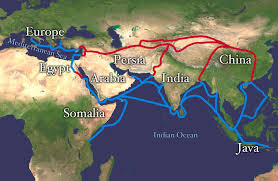 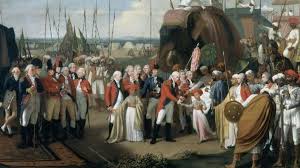 1.What does the given source show about the Company’s establishment in India?______________________________________________________________________________________________________________________________________________________________________________________________________________________________________________________________________________________________________________________________________________________________________________________________________________________________________________________________________________________________________________________________________________________________________________________________2. As per the given source, how do you think British established themselves in India?________________________________________________________________________________________________________________________________________________________________________________________________________________________________________________________________________________________________________________________________________________________________________________________________________________________________________________________________________________________________________________________________________________________________________________________________________________________________________________________________________________